Муниципальное бюджетное дошкольное образовательное учреждение «Детский сад №35» присмотра и оздоровленияг.Дзержинск п.Желнино Нижегородской областиЭКОЛОГИЧЕСКИЙ ПРОЕКТ«НАШИ ДРУЗЬЯ - КОШКИ»Старший дошкольный возраст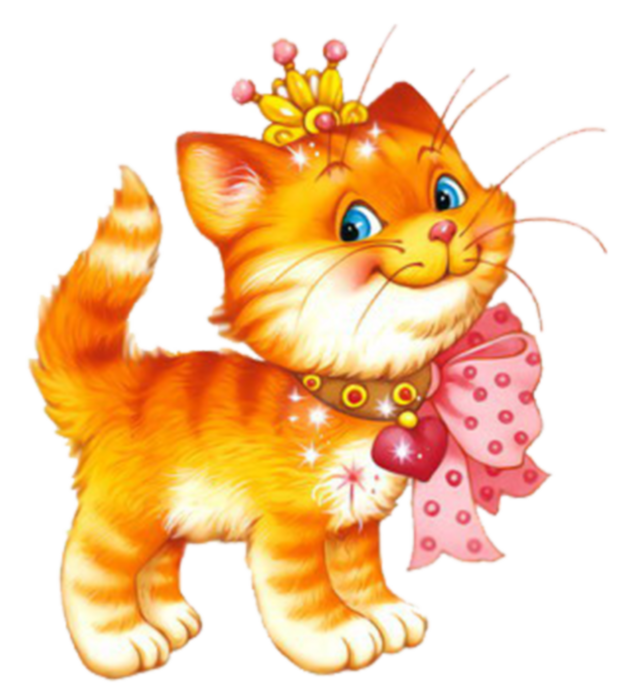 Автор: воспитатель Булаева М.В.2016г.ПАСПОРТ ПРОЕКТА «Наши друзья - кошки» Описание проектаТип проекта: по доминирующей деятельности – познавательно - творческийпо характеру содержания -  ребенок и природа по количеству участников – групповойпо характеру контактов – внутри одной возрастной группы (старший дошкольный  возраст)по продолжительности – краткосрочный (2 недели) с 03.10.2016 по 14.10.2016г.Актуальность проектаВ современном обществе проблема «наших меньших братьев» стоит очень остро. Все меньше возможностей у современного человека содержать домашнего питомца дома. Дети же очень отзывчивы к животным и многие бы очень хотели иметь их у себя дома. У некоторых моих детей есть домашние животные, и дети с интересом рассказывают о них. Карина В. принесла в группу фотографию своей кошки и с воодушевлением рассказала о ней детям. Дети очень заинтересовались. Этот интерес я решила использовать для развития познавательных способностей и развития положительных качеств личности ребенка. Детям нравятся домашние животные, они любят играть с ними, они любят рассматривать иллюстрации с их изображением. Пообщавшись с родителями воспитанников, я увидела проблему: дети не очень любят за ними ухаживать. Таким образом, появилось необходимость формирования у детей основ экологической культуры личности: воспитание любви к животным, ответственного отношения к тем, кого приручили. Мотивация – модель трёх вопросовЦель проекта: Формирования основ экологической культуры личности дошкольников. Формирование у детей интереса к домашним животным-кошкам через познавательную и творческую деятельность.Задачи проекта:Углублять и расширять представления детей о кошке: об особенностях, об      их  повадках.Расширять представление детей об истории кошек, об их разнообразии.Развивать речь, мышление, фантазию, творческие способности дошкольников в процессе ознакомления с образом кошки в разных образовательных областях.Формировать представление детей о том, как надо ухаживать за ними.Побуждать оказывать посильную помощь взрослым при уходе за животными.Формировать у детей правила безопасного общения с животными.Воспитать чувства сопереживания ко всему живому, учить бережно, относиться к животным.Способствовать желанию родителей завести домашнего питомца.Этапы реализации проекта:I этап – подготовительный II этап – основной (практический) III этап - заключительный I этап - Подготовительный:  с 03.10. – 05.10.2016г.II этап - Основной (практический) : с 06.10. – 12.10.2016г.3 ЭТАП – заключительный: 13.10. – 14.10.2016г.Продукты  проекта: Выставка в мини – музее «Азбука природы»- «Наши друзья – кошки» (статуэтки, фигурки, игрушки )Рукотворная книга «Большая книга о кошках»Конкурс  мини – книжек «Мое любимое животное»Фотоальбом «Эти забавные животные»Выращивание овса – «Кафе для кошек»По  реализации проекта «Наши друзья – кошки» были получены следующие результаты:Узнали об истории кошек, о породах кошек.Узнали об особенностях, повадках кошек.Узнали о разнообразии питания кошек.Узнали, как и зачем кошка чистит свою шерстку.Узнали,что необходимо заботиться о своем питомце: кормить его, играть с ним, убирать за ним и просто любить.Научились составлять рассказ о домашнем питомце.Имеют посильные трудовые обязанности дома в уходе за домашними питомцами.Узнали правила безопасного общения с животными.Некоторые родители изъявили желание завести домашнего питомца.ЗаключениеНаш проект достаточно актуален, т.к. направлен на формирование у детей основ экологической культуры личности: воспитание любви к животным, ответственного отношения к тем, кого приручили. В процессе работы над проектом подводим детей к выводу о том, что мы - люди – являемся частью природы, что для роста и развития живых объектов необходимы не только вода, свет и тепло, но любовь и бережное отношение окружающих. Используемая литератураОт рождения до школы. Примерная общеобразовательная программа дошкольного образования / Под ред. Н. Е. Вераксы, Т.К. Комаровой, М.А. Васильевой. – 3-е изд., испр. и доп. – М.: МОЗАИКА – СИНТЕЗ, 2014.О.А. Соломенникова Ознакомление с природой в детском саду. Старшая группа – М. МОЗАИКА – СИНТЕЗ, 2015.Т.В. Гулидова Проектная деятельность в детском саду.Организация проектирования, конспекты проектов. – Волгоград: Учитель 2012О.С. Ушакова, Придумай слово – И.,1996.Лашевская О. “Магия кошек”, “Лениздат”, 2006г. Всё обо всём. Энциклопедия. М., 1994 г.С.Фраттини. Кошки: детская энциклопедия – М., 2002.Фотоотчет по проекту «Наши друзья – кошки»Рассматривание иллюстраций «Породы кошек», просмотр презентаций.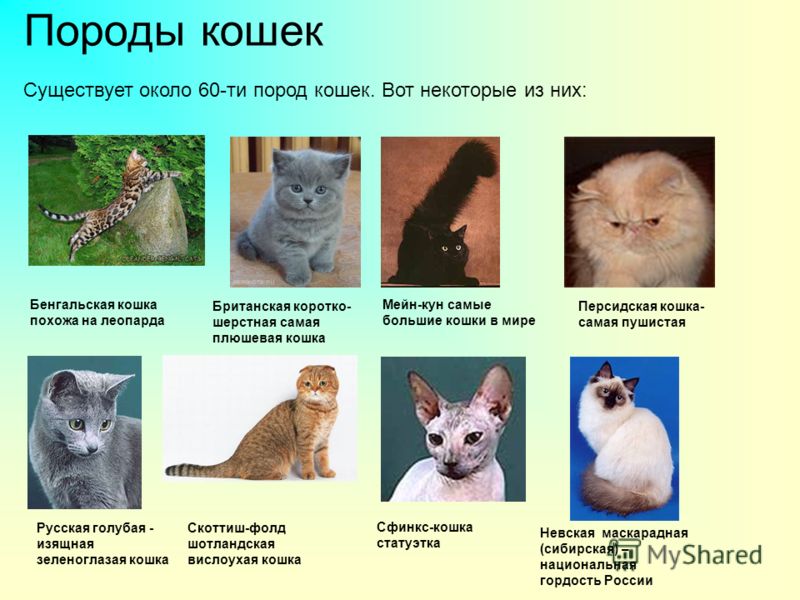 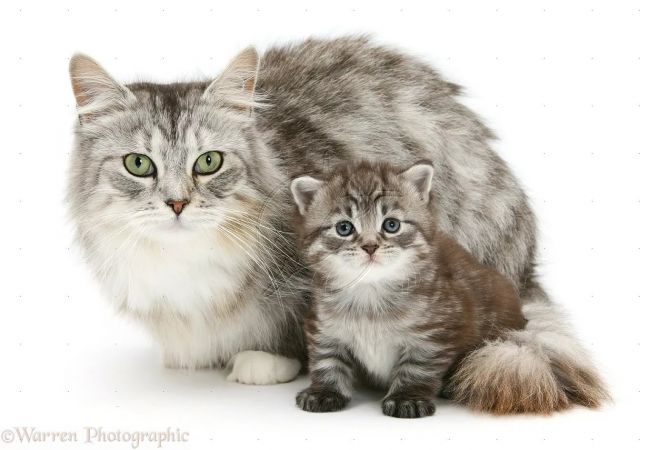 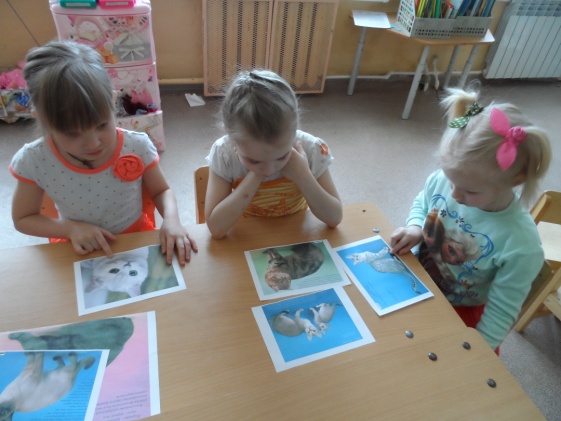 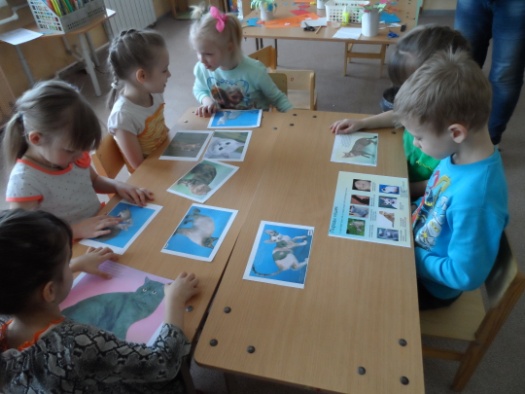 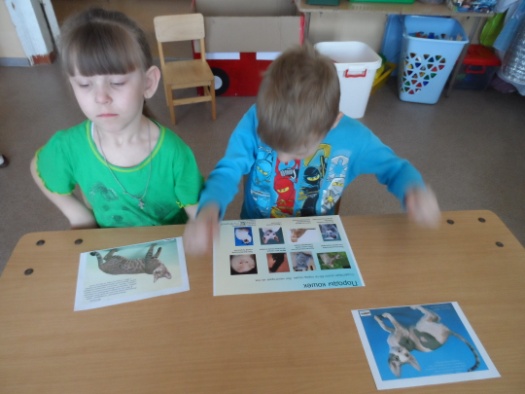 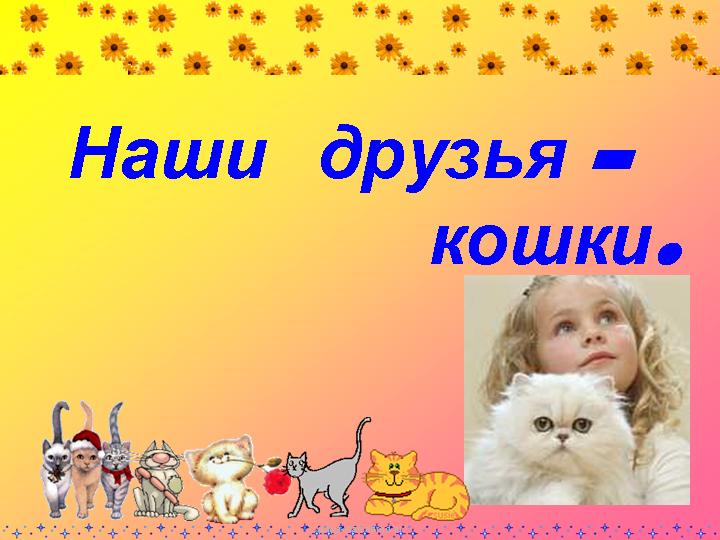 Дидактические игры.                         Экскурсия в библиотеку.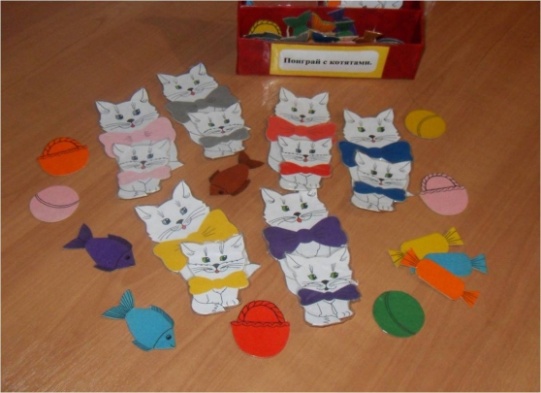 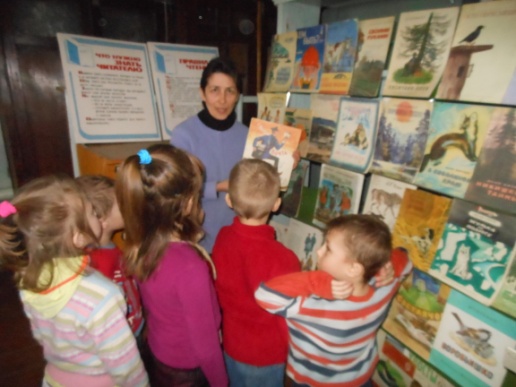 Художественное творчество.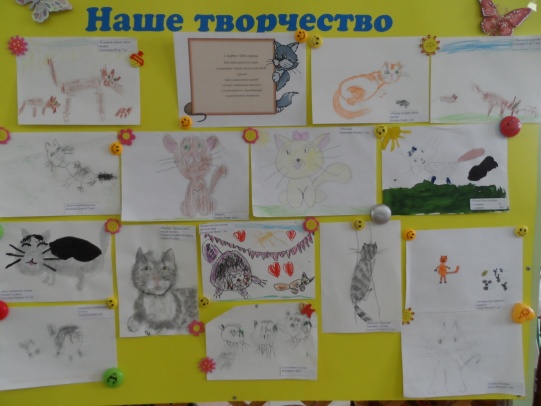 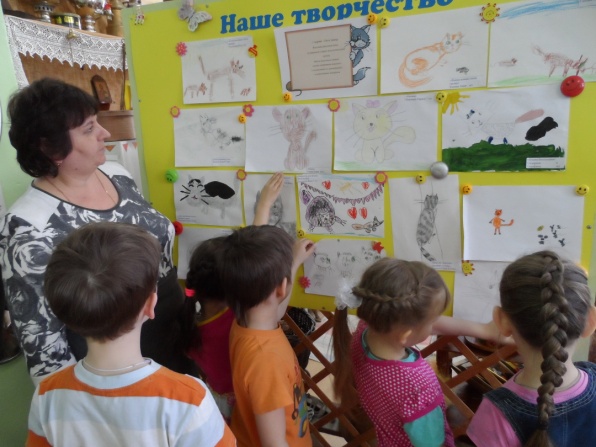 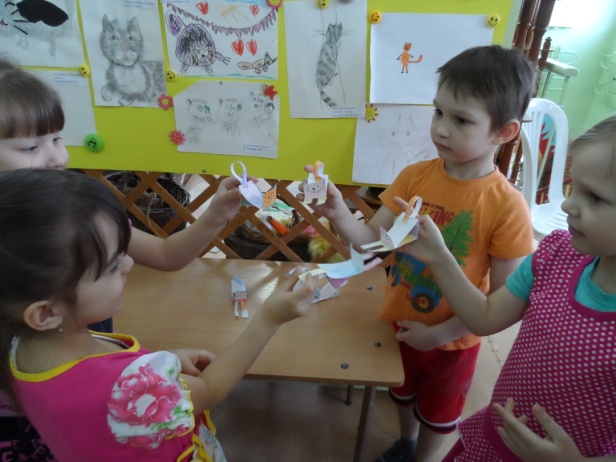 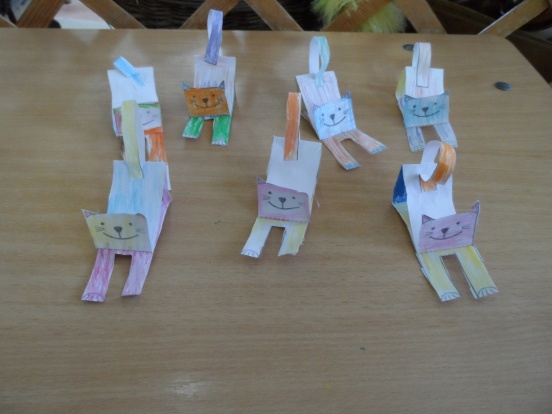 Выставка в мини – музее «Азбука природы» «Наши друзья – кошки» (статуэтки, фигурки, игрушки 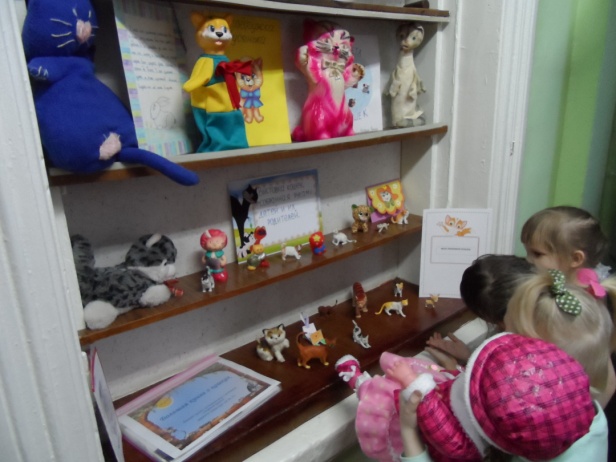 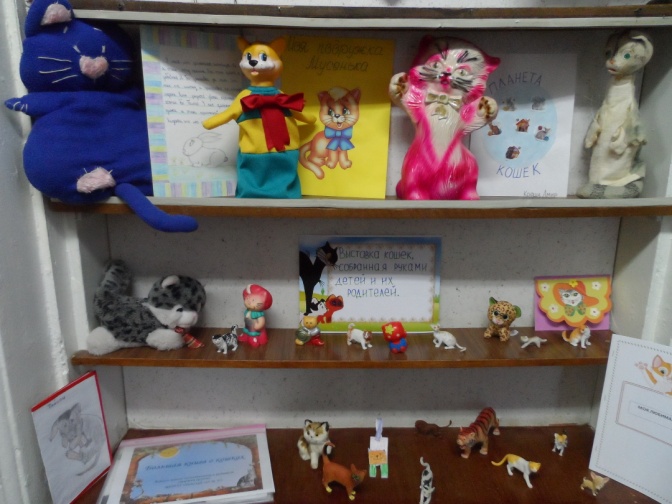 Совместное  творчество детей и родителей – создание мини – книжек про кошек. Создание рукотворной  книга «Большая книга о кошках»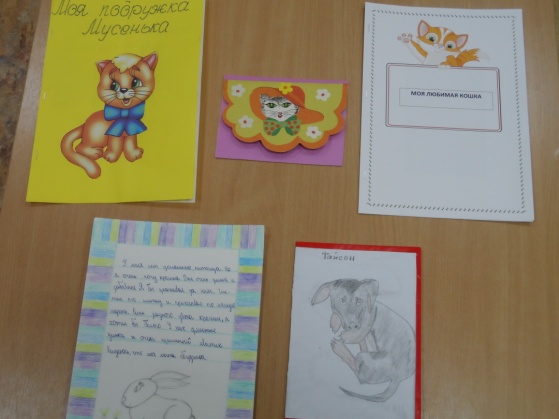 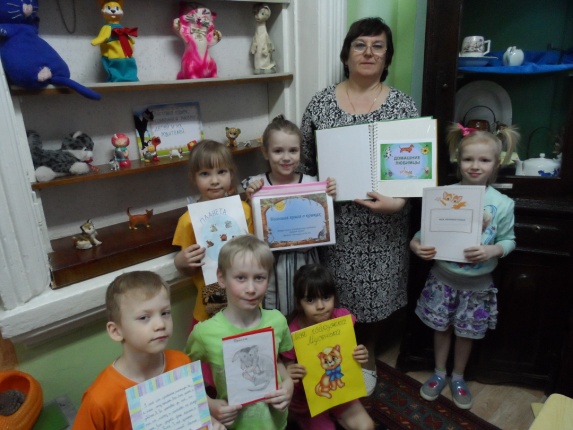 Фотоальбом «Эти забавные животные»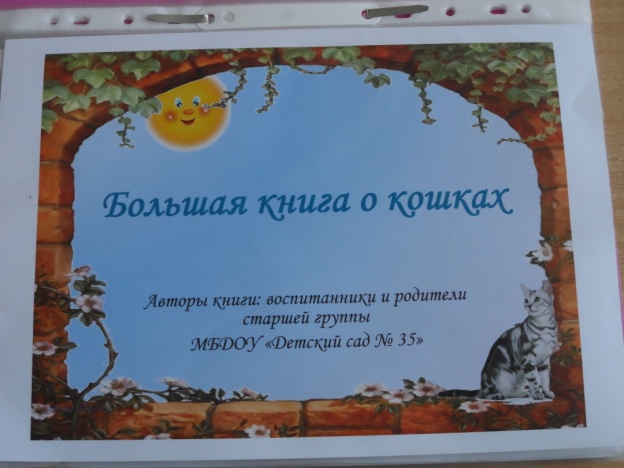 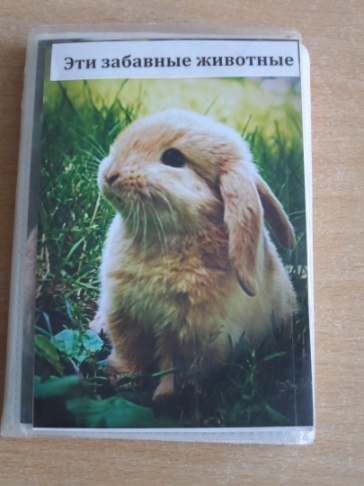 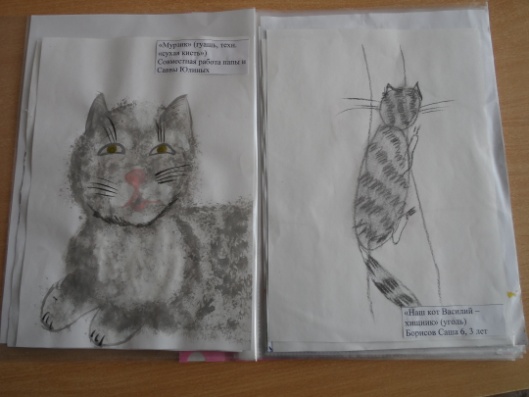 «Кафе для кошек»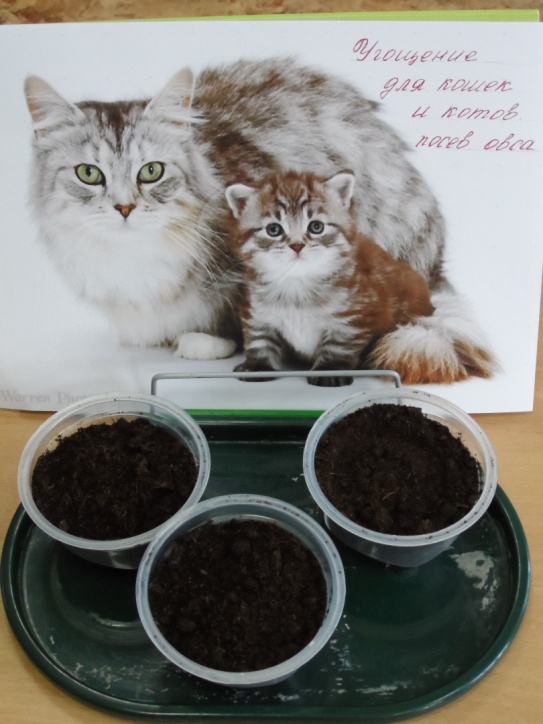 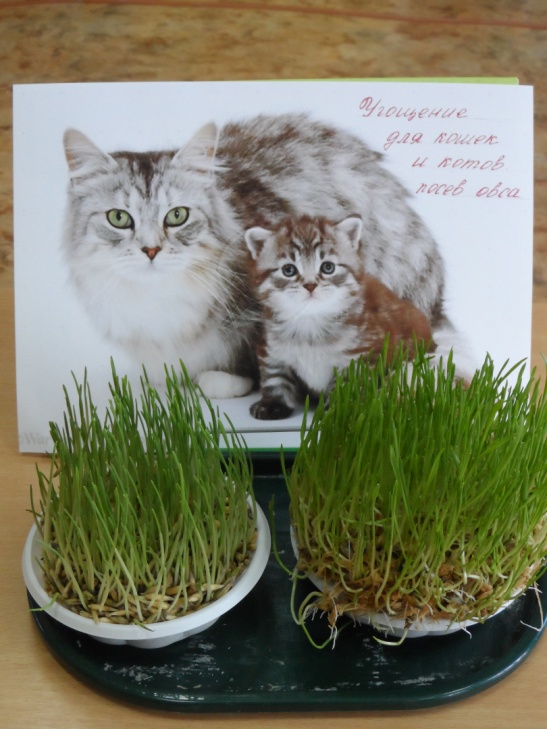 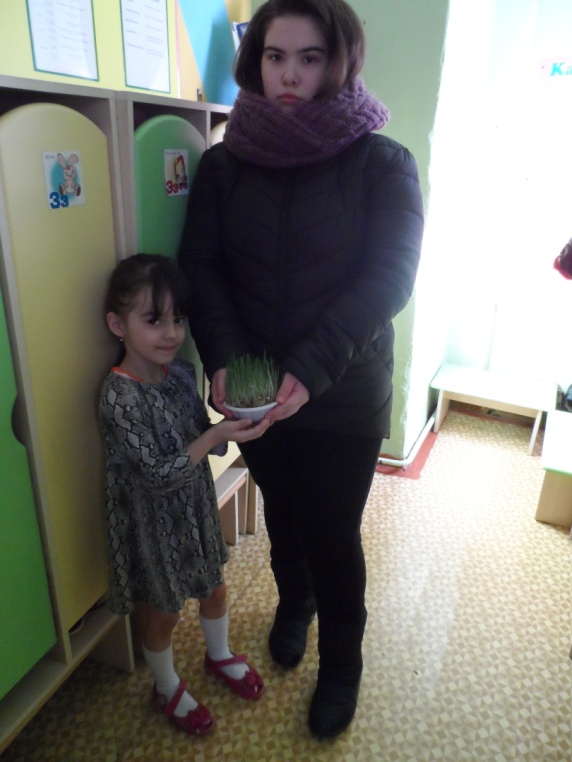 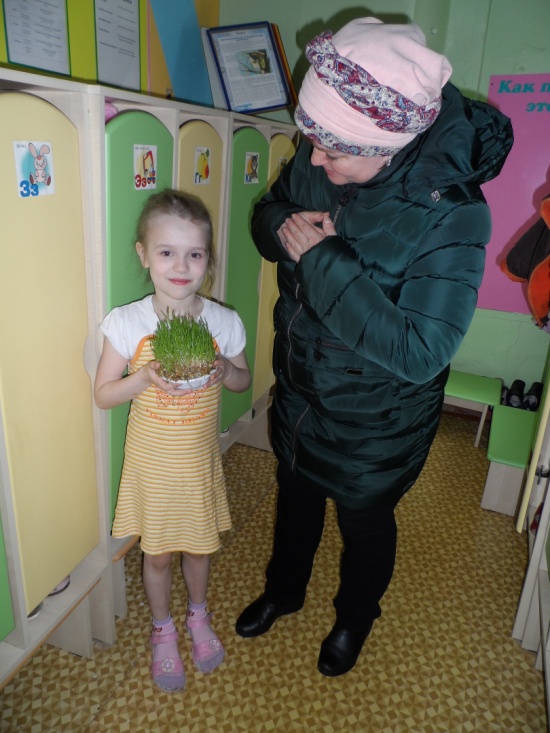 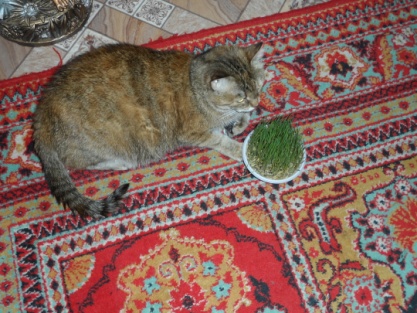 Дети с любимыми питомцами.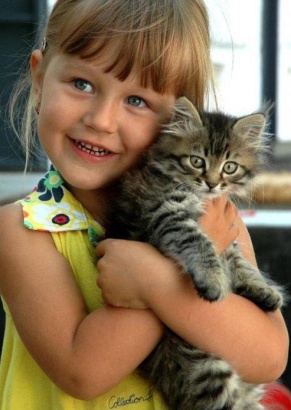 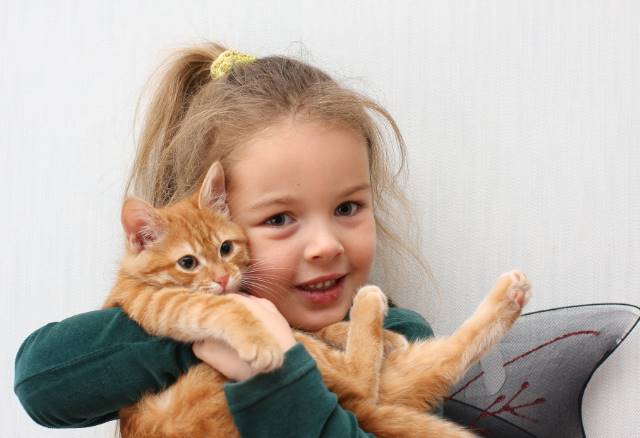 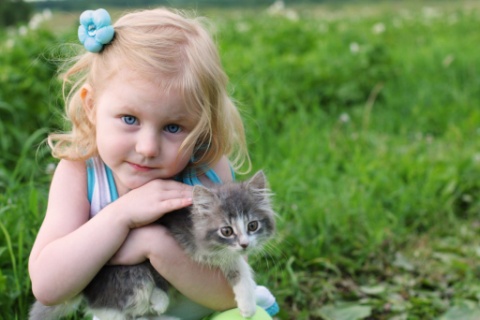 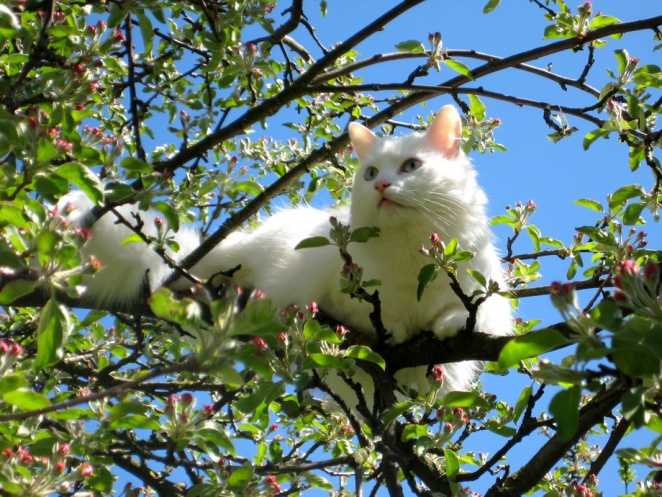 Что мы знаем?Что мы хотим узнать? Как узнать?Кошка – домашнее животное.Тело кошки покрыто шерстьюУ кошки острые коготочкиКошки любят есть колбасу, «Вискас», пить молоко.Кошка мяукает, мурлычетКошка любит игратьОткуда кошки пришлиКакие бывают кошкиЧем еще питаются Как кошка чистит свою шерсткуПочему у кошки длинные усыСколько лет живут кошкиПочему любят кошекПользу или вред они приносятПослушать рассказы взрослыхМожно посмотреть в энциклопедии, журналахПрочитать в книжкеСпросить у воспитателя или родителейПосмотреть в компьютереПосмотреть по телевизоруДеятельность педагога Деятельность детей Взаимодействие с семьёй Беседа с детьми - Модель трех вопросов.Обсуждение темы проекта, цели и задач с детьми и родителями.Подбор и изучение методической литературы. Подбор наглядно – дидактических пособий, демонстрационного материала, видеоматериала, художественной и научной литературы.Создание предметно развивающей среды по теме проекта. Разработка плана реализации проекта.Беседа с детьми - Модель трех вопросов.Предложить детям совместно с родителями сфотографировать своих питомцев и подготовить интересные рассказы  о них для создания мини – книжек.Обращение к родителям по проекту «Наши друзья - кошки»Предложить детям совместно с родителями сфотографировать своих питомцев и подготовить интересные рассказы  о них.Предложить родителям приобрести– контейнеры, землю, семена овса  для посадки .Подобрать фотографии для фотоальбома «Эти забавные животные»Беседа «Домашние питомцы»Проведение консультации для родителей «Если у вас в доме кошка»Оформление памятки «Как воспитать здорового и умного котенка» Подбор материала( статуэтки, фигурки, игрушки, поделки) для выставки «Наши друзья – кошки»Деятельность педагога Деятельность детей Взаимодействие с семьёй Социально- коммуникативное развитие:Совместная деятельность педагога и детей по посадке и выращиванию семян овса для кошек – «Кафе для кошек»С\р игра «Ветеринарная лечебница». Игровая ситуация: в ветеринарную лечебницу приводят или приносят больных животных  (кошек).Показ мультимедийной презентации о кошкахРазговор «Как вести себя с незнакомыми животными» (кошками)  Беседа «Уход за домашней кошкой»
Речевое развитие:Артикуляционная гимнастика «Утро с котиком Рыжиком»Ситуативный разговор"Мой питомец"Ситуативный разговор, рассказ детей из личного опыта "Как я забочусь о своём домашнем питомце"Чтение: К.Паустовский «Кот - ворюга», сказки В.Сутеева «Кто сказал мяу?», «Три котенка», Е. Чарушин «Кошка», С.Маршак «Усатый полосатый», А. Введенская «О девочке Маше, собачке Петушке и о кошке Ниточке», И.Чапек «Приключения песика и кошечки», К.Ушинский «Васька», сказка « Почему кот моется после еды?», Н.Непомнящий «Кошки», Б. Заходер «Кискино горе», потешки "Пошел котик на Торжок",  «Котик-коток», Заучивание потешек «Кисонька- мурысонька», Г. Остер "Котенок по имени Гав", Н. Носов "Живая шляпа",Словесная игра «Назови ласково», «Опиши кошку»Познавательное развитие:НОД «Домашнее животное – кошка»
Рассматривание иллюстраций «Породы кошек»Экскурсия в библиотеку: рассказ библиотекаря по теме «Кошки – наша друзья»Наблюдение за кошками на прогулках.Показ мультфильма: «Кошка, которая гуляла сама по себе», беседа после просмотра мультфильма.Дидактические игры: «Собери картинку», «Накорми кота», «Поиграй с котятами».Настольно-печатная игра «Посчитай - ка»,Опытно – экспериментальная деятельность «Как кошка чистит  язычком себе шерстку?»Лабиринты – «Помоги найти домик котенку».Художественно-эстетическое развитие:НОД Рисование «Выставка кошек» (разная техника рисования, разный материал)Рисование «Усатый полосатый» (для плоскостного театра по стихотворению С.Маршака «Усатый полосатый») – в подарок младше – средней группе.Конструирование из бумаги «Мой котенок»Предложить детям раскраски о животных (кошки).« Нарисуй кошку по точкам»Прослушивание аудиозаписей: мурлыканье кошек, шипение, крики.Распевка «Котик»  И.Кишко;Песня «Котенок  Мурлыка» Муз. Краевого В. Сл. Павловой А.Физическое развитие:Физминутка «Кошкины повадки»Подвижные игры «Воробышки и кот», «Кот и мыши»,»Мышеловка»Психогимнастика «Я и животное».Релаксационное упражнение. «Ленивая кошечка». Социально- коммуникативное развитие:Совместная деятельность педагога и детей по посадке и выращиванию семян овса для кошек – «Кафе для кошек»С\р игра «Ветеринарная лечебница». Игровая ситуация: в ветеринарную лечебницу приводят или приносят больных животных  (кошек).Показ мультимедийной презентации о кошкахРазговор «Как вести себя с незнакомыми животными» (кошками)  Беседа «Уход за домашней кошкой»
Речевое развитие:Артикуляционная гимнастика «Утро с котиком Рыжиком»Ситуативный разговор"Мой питомец"Ситуативный разговор, рассказ детей из личного опыта "Как я забочусь о своём домашнем питомце"Чтение: К.Паустовский «Кот - ворюга», сказки В.Сутеева «Кто сказал мяу?», «Три котенка», Е. Чарушин «Кошка», С.Маршак «Усатый полосатый», А. Введенская «О девочке Маше, собачке Петушке и о кошке Ниточке», И.Чапек «Приключения песика и кошечки», К.Ушинский «Васька», сказка « Почему кот моется после еды?», Н.Непомнящий «Кошки», Б. Заходер «Кискино горе», потешки "Пошел котик на Торжок",  «Котик-коток», Заучивание потешек «Кисонька- мурысонька», Г. Остер "Котенок по имени Гав", Н. Носов "Живая шляпа",Словесная игра «Назови ласково», «Опиши кошку»Познавательное развитие:НОД «Домашнее животное – кошка»
Рассматривание иллюстраций «Породы кошек»Экскурсия в библиотеку: рассказ библиотекаря по теме «Кошки – наша друзья»Наблюдение за кошками на прогулках.Показ мультфильма: «Кошка, которая гуляла сама по себе», беседа после просмотра мультфильма.Дидактические игры: «Собери картинку», «Накорми кота», «Поиграй с котятами».Настольно-печатная игра «Посчитай - ка»,Опытно – экспериментальная деятельность «Как кошка чистит  язычком себе шерстку?»Лабиринты – «Помоги найти домик котенку».Художественно-эстетическое развитие:НОД Рисование «Выставка кошек» (разная техника рисования, разный материал)Рисование «Усатый полосатый» (для плоскостного театра по стихотворению С.Маршака «Усатый полосатый») – в подарок младше – средней группе.Конструирование из бумаги «Мой котенок»Предложить детям раскраски о животных (кошки).« Нарисуй кошку по точкам»Прослушивание аудиозаписей: мурлыканье кошек, шипение, крики.Распевка «Котик»  И.Кишко;Песня «Котенок  Мурлыка» Муз. Краевого В. Сл. Павловой А.Физическое развитие:Физминутка «Кошкины повадки»Подвижные игры «Воробышки и кот», «Кот и мыши»,»Мышеловка»Психогимнастика «Я и животное».Релаксационное упражнение. «Ленивая кошечка». Совместное  творчество детей и родителей – создание мини – книжек про кошек.Подбор материала( статуэтки, фигурки, игрушки, поделки) для выставки «Наши друзья – кошки»Деятельность педагога Деятельность детей Взаимодействие с семьёй Анализ проделанной работы.Оформление результатов  проекта Совместно с воспитателем создание рукотворной книги «Большая книга о кошках»Выращивание овса – «Кафе для кошек»Выставка в мини – музее «Азбука природы» «Наши друзья – кошки» (статуэтки, фигурки, игрушки )Фотоальбом «Эти забавные животные»Создание мини – книжек «Мое любимое животное» - совместное творчество детей и родителей